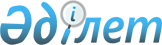 О внесении изменений в решение Казталовского районного маслихата от 29 декабря 2021 года №13-9 "О бюджете Жалпакталского сельского округа Казталовского района на 2022-2024 годы"Решение Казталовского районного маслихата Западно-Казахстанской области от 28 апреля 2022 года № 17-11
      Казталовский районный маслихат РЕШИЛ:
      1. Внести в решение маслихата Казталовского района от 29 декабря 2021 года №13-9 "О бюджете Жалпакталского сельского округа Казталовского района на 2022-2024 годы" следующие изменения:
      пункт 1 изложить в следующей редакции:
      "1. Утвердить бюджет Жалпакталского сельского округа на 2022-2024 годы согласно приложениям 1, 2 и 3 соответственно, в том числе на 2022 год в следующих объемах:
      1) доходы – 113 317 тысяч тенге:
      налоговые поступления – 10 140 тысяч тенге;
      неналоговые поступления – 0 тенге;
      поступления от продажи основного капитала – 0 тенге;
      поступления трансфертов – 103 177 тысяч тенге;
      2) затраты – 114 211 тысяч тенге;
      3) чистое бюджетное кредитование – 0 тенге:
      бюджетные кредиты – 0 тенге;
      погашение бюджетных кредитов – 0 тенге;
      4) сальдо по операциям с финансовыми активами – 0 тенге:
      приобретение финансовых активов – 0 тенге;
      поступления от продажи финансовых активов государства – 0 тенге;
      5) дефицит (профицит) бюджета – -894 тысячи тенге; 
      6) финансирование дефицита (использование профицита) бюджета – 894 тысячи тенге:
      поступление займов – 0 тенге;
      погашение займов – 0 тенге;
      используемые остатки бюджетных средств – 894 тысячи тенге.";
      пункт 5 изложить в новой редакции:
      "5. Настоящее решение вводится в действие с 1 января 2022 года.".
      приложение 1 к указанному решению изложить в новой редакции согласно приложению к настоящему решению.
      2. Настоящее решение вводится в действие с 1 января 2022 года. Бюджет Жалпакталского сельского округа на 2022 год
					© 2012. РГП на ПХВ «Институт законодательства и правовой информации Республики Казахстан» Министерства юстиции Республики Казахстан
				
      Секретарь маслихата

С.Мулдашев
Приложение
к решению Казталовского
районного маслихата
от 28 апреля 2022 года №17-11Приложение 1
к решению Казталовского
районного маслихата
от 29 декабря 2021 года № 13-9тысяч тенге
Категория
Категория
Категория
Категория
Категория
Сумма
Класс
Класс
Класс
Класс
Сумма
Подкласс
Подкласс
Подкласс
Сумма
Специфика 
Специфика 
Сумма
Наименование
Сумма
1) Доходы
113317
1
Налоговые поступления
10140
04
Hалоги на собственность
10140
1
Налоги на имущество
270
3
Земельный налог
30
4
Hалог на транспортные средства
9840
2
Неналоговые поступления
0
06
Прочие неналоговые поступления
0
1
Прочие неналоговые поступления
0
3
Поступления от продажи основного капитала
0
4
Поступления трансфертов
103177
02
Трансферты из вышестоящих органов государственного управления
103177
3
Трансферты из районного (города областного значения) бюджета
103177
Функциональная группа
Функциональная группа
Функциональная группа
Функциональная группа
Функциональная группа
Сумма
Функциональная подгруппа
Функциональная подгруппа
Функциональная подгруппа
Функциональная подгруппа
Сумма
Администратор бюджетных программ
Администратор бюджетных программ
Администратор бюджетных программ
Сумма
Программа
Программа
Сумма
Наименование
Сумма
2) Затраты
114211
01
Государственные услуги общего характера
52849
1
Представительные, исполнительные и другие органы, выполняющие общие функции государственного управления
52849
124
Аппарат акима города районного значения, села, поселка, сельского округа
52849
001
Услуги по обеспечению деятельности акима города районного значения, села, поселка, сельского округа
52849
07
Жилищно-коммунальное хозяйство
52600
3
Благоустройство населенных пунктов
52600
124
Аппарат акима города районного значения, села, поселка, сельского округа
52600
008
Освещение улиц в населенных пунктах
11045
009
Обеспечение санитарии населенных пунктов
4300
011
Благоустройство и озеленение населенных пунктов
37255
12
Транспорт и коммуникации
8762
1
Автомобильный транспорт
8762
124
Аппарат акима города районного значения, села, поселка, сельского округа
8762
013
Обеспечение функционирования автомобильных дорог в городах районного значения, селах, поселках, сельских округах
8762
3) Чистое бюджетное кредитование
0
Бюджетные кредиты
0
Категория
Категория
Категория
Категория
Категория
Сумма
Класс
Класс
Класс
Класс
Сумма
Подкласс
Подкласс
Подкласс
Сумма
Специфика
Специфика
Сумма
Наименование
Сумма
5
Погашение бюджетных кредитов
0
Функциональная группа
Функциональная группа
Функциональная группа
Функциональная группа
Функциональная группа
Сумма
Функциональная подгруппа
Функциональная подгруппа
Функциональная подгруппа
Функциональная подгруппа
Сумма
Администратор бюджетных программ
Администратор бюджетных программ
Администратор бюджетных программ
Сумма
Программа
Программа
Сумма
Наименование
Сумма
4) Сальдо по операциям с финансовыми активами
0
Приобретение финансовых активов
0
Категория
Категория
Категория
Категория
Категория
Сумма
Класс
Класс
Класс
Класс
Сумма
Подкласс
Подкласс
Подкласс
Сумма
Специфика
Специфика
Сумма
Наименование
Сумма
6
Поступления от продажи финансовых активов государства
0
5) Дефицит (профицит) бюджета
-894
6) Финансирование дефицита (использование профицита) бюджета
894
7
Поступления займов
0
Функциональная группа
Функциональная группа
Функциональная группа
Функциональная группа
Функциональная группа
Сумма
Функциональная подгруппа
Функциональная подгруппа
Функциональная подгруппа
Функциональная подгруппа
Сумма
Администратор бюджетных программ
Администратор бюджетных программ
Администратор бюджетных программ
Сумма
Программа
Программа
Сумма
Наименование
Сумма
16
Погашение займов
0
Категория
Категория
Категория
Категория
Категория
Сумма
Класс
Класс
Класс
Класс
Сумма
Подкласс
Подкласс
Подкласс
Сумма
Специфика
Специфика
Сумма
Наименование
Сумма
8
Используемые остатки бюджетных средств
894